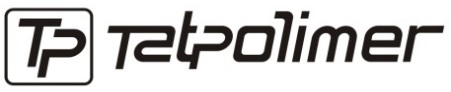 ТЕХНИЧЕСКИЙ ПАСПОРТ ИЗДЕЛИЯВоронка для балконов и террасc вертикальным выпуском 110/75/50ТП-310.1NK(ТУ 5263-002-95431139-2010)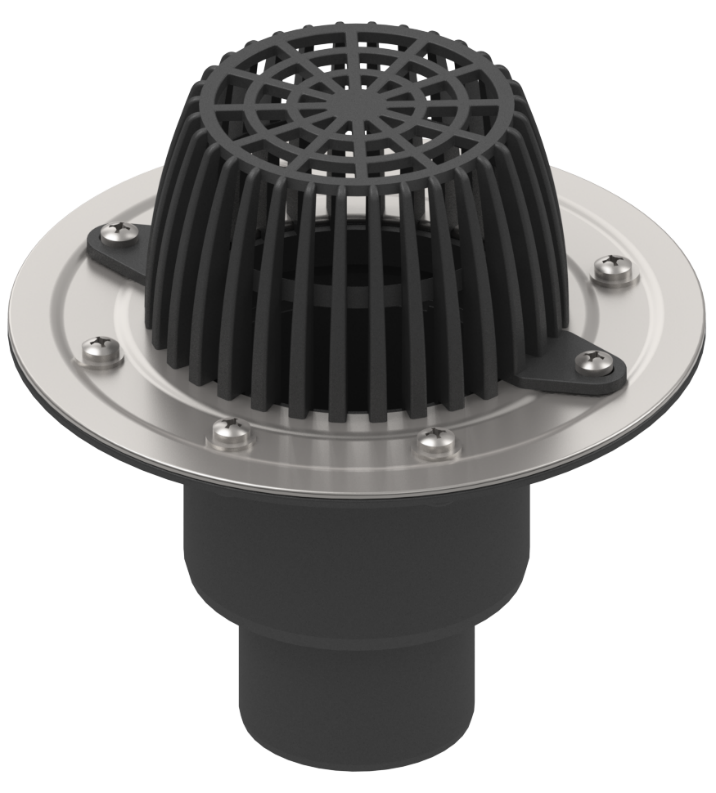 Производитель ООО ТПК «Татполимер»,Российская Федерация, Республика Татарстан, . Чистополь, ул. Мира, д. 44 «В», тел./факс (84342) 5-84-13, 5-84-25,www.tatpolimer.ru2022Назначение изделияВоронка с вертикальным выпуском 110/75/50 ТП-310.NK с листвоуловителем и прижимным фланцем из нержавеющей стали предназначена для отвода дождевой и талой воды c балконов и террас в дождевую канализацию. Листвоуловитель позволяет предотвратить попадание веток, листьев и прочего мусора в дождевую канализацию.Технические характеристикисырье для корпуса и листвоуловителя – полипропилен;выходной диаметр – 110/75/50 мм;сырье для прижимного фланца – нержавеющая сталь;пропускная способность, не менее – 1,7 л/с;температура окружающей среды – от -50 °С до +90 °С;температура отводящей жидкости, не более – +85 °С;масса нетто, не более – 1 кг;максимальная разрешенная нагрузка, не более – 150 кг;срок службы, не менее – 50 лет.Основные размеры приведены на рис. 1.Состав изделия и комплектностьНастоящая воронка состоит из следующих деталей (см. рис. 1):Листвоуловитель;Прижимной фланец;Корпус;Крепеж;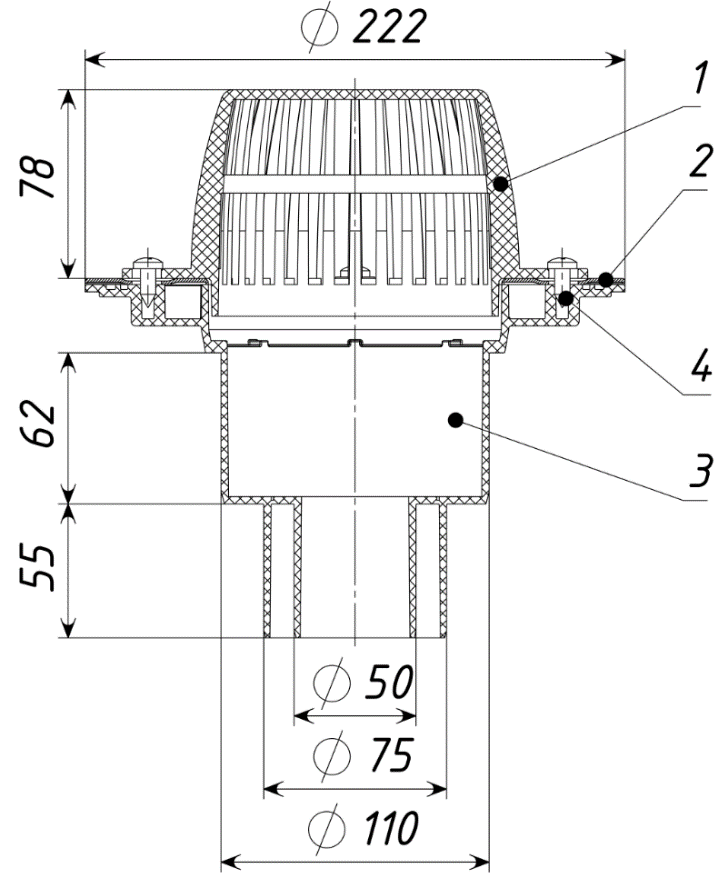 Рис. 1 Воронка ТП-310.1NKПартия воронок, поставляемая в один адрес, комплектуется паспортом и объединенным техническим описанием в соответствии с ГОСТ 2.601-2006.Внешний вид товара может отличаться от товара, представленного на фото. Фирма-производитель оставляет за собой право на внесение изменений в конструкцию, дизайн и комплектацию товара, не влияющих на качество изделия.Устройство и принцип работыКорпус воронки жестко крепится к несущей конструкции. Слой гидро-/пароизоляции (полимербитумный наплавляемый материал) или мембранный материал (EPDM или ПВХ мембрана) клеится или наплавляется на корпус приемной воронки, затем зажимается с помощью профилированного фланца. Выпускной патрубок воронки предназначен для соединения с любой канализационной раструбной трубой.После окончания монтажных работ в корпус воронки устанавливается листвоуловитель (ТП-72.100).Техническое обслуживаниеИзделие должно эксплуатироваться по назначению. Воронки кровельные нельзя использовать при температурах, неоговоренных в техническом паспорте. По мере необходимости производить снятие и очистку листвоуловителя.Условия хранения и транспортировкиИзделия не относятся к категории опасных грузов, что допускает их перевозку любым видом транспорта в соответствии с правилами перевозки грузов, действующими на данном виде транспорта.При железнодорожных и автомобильных перевозках изделия допускаются к транспортировке только в крытом подвижном составе. Обращаться с товаром с соответствующей осторожностью, избегая ударов и вмятин.Изделия должны храниться в упаковке предприятия-изготовителя.Свидетельство о приемкеВоронки ТП-310.1NK соответствуют ТУ 5263-002-95431139-2010 и признаны годными к эксплуатации.Гарантийные обязательстваПредприятие-изготовитель гарантирует соответствие воронок требованиям ТУ 5263-002-95431139-2010 при соблюдении условий эксплуатации, транспортирования и хранения, изложенных в «Технических условиях».Гарантийный срок на воронку составляет 12 месяцев со дня продажи.Гарантия распространяется на все заводские и конструктивные дефекты. Данная гарантия не распространяется:на повреждения, возникшие в результате монтажа неквалифицированным персоналом, или с нарушением требований настоящего паспорта;при наличии повреждений в результате ударов, а также других механических или температурных повреждений.Сведения о рекламацияхПредставитель ОТК________________(личная подпись)______________________(расшифровка подписи)М.П.____________________(число, месяц, год)Номер и дата
рекламацииКраткое содержание
рекламацииМеры, принятые
предприятием-изготовителем